Chehalis Basin Partnership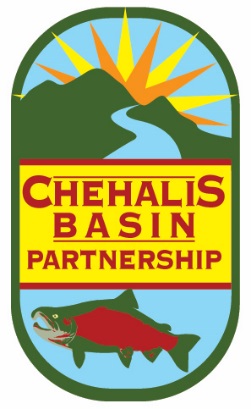 -- Minutes --DATE:		Friday	, January 26, 2024TIME:		9:30 am – 12:00 pmLOCATION: 	Satsop Business Park, 150 Technology Ln, Elma, WA 98541 + Zoom
A.  Partnership BusinessStart TimeWelcome, Introductions
Terry Harris, Chair

Partners present:  Colleen Suter (Chehalis Tribe), Megan Tuttle (WDFW), Terry Willis (Grays Harbor County Citizen), Terry Harris (Chair) , Brian Shay (Hoquiam), Alissa Shay (Port of Grays Harbor), Suresh Bhagavan (Grays Harbor County), Riley Bunnell (Chehalis), Kim Ashmore (Centralia), Rick Eaton (Elma), Chris Lunde (Business), Brian Thompson (Agriculture), Kevin Pine (Grays Harbor County) , Kevin Eldridge (Aberdeen), Jason Walter (Forestry), Angela Johnson (Ecology)

Guests present: Alex Gustafson, Gabriella Dunn, Elena Fernandez, Kelsey Mach, Trevin Taylor, Chris Stone, Holly *, John Bryson, Jacqui Brown, Brycen Huff, Travis Casey, Kenna Foscnact, Marcus Storvick, Chad Bedlington, David Nazy, Mack Hunter, John S. Jennifer Lewis,

9:30 amCBP Budget Update 
Kirsten Harma, Coordinator

-Update only, no decisions9:45 amB.  Presentations & DiscussionsLewis County Stream Team  
Kenna Fosnacht, Stream Team Coordinator
Objective: To introduce partners to the activities of the Lewis County Stream Team and share opportunities for involvement

-Update only, no decisions
9:55 amStreamflow Restoration Grant Round 
Angela Johnson, Streamflow Restoration Planner, Ecology
Objective: Overview of the grant round and details on application process

-Update only, no decisions
10:10 amStreamflow Restoration - Requests for Letters of Support
Elena Fernandez, Thurston County Public Works
Objective: Presentation on Shawn Drive Barrier Correction project and request for letter of support for the Ecology Streamflow Restoration grant. Group to discuss project scope relative to our Watershed Plan goals. 

Decision. CBP provided support to write a letter supporting this project
10:20 am                                                                        Break10:40 amStreamflow Restoration - Requests for Letters of Support continued

Kelsey Mach, Aspect Consulting for City of Hoquiam
Objective: Request for letter of support of MF Hoquiam Dam Removal project. Group to discuss project scope relative to our Watershed Plan goals. 

Decision. CBP provided support to write a letter supporting this project

David Nazy, EA Consulting for City of McCleary
Objective: Share project concept for City of McCleary aquifer study and environmental monitoring. Discuss next steps on MAR feasibility study. Discussion on additional project elements and enhancements. Group to discuss project scope relative to our Watershed Plan goals. Decision on support letter tbd.

Update only, no decision
10:50 amLocal Drought Preparedness Planning Grant Pilot Program
Daniel T. O’Neill and Harrison Lee, Water Resources Program, Ecology
Objective: Hear details on this new drought preparedness grant. Partner opportunity to ask questions, so come prepared. 
Discussion: Full CBP to discuss whether we want to apply for this grant as a Watershed Planning Unit and decision on next steps. Application due March 24!

Decision: There was no agreement on working together on a collaborative application for this grant round. Individual members may apply on their own.
 11:25 amC.  Other Business and ClosingOther Partner Updates11:45 amPublic Comment  
Public comments are welcome at this time.  11:55 am Adjourn12:00 pm